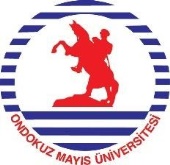 T.C. ONDOKUZ MAYIS ÜNİVERSİTESİFEN FAKÜLTESİ KİMYA BÖLÜMÜ“BİTİRME PROJESİ/ÇALIŞMASI” BİLDİRİM FORMUAdı SoyadıAdı SoyadıAdı SoyadıÖğrenci NoÖğrenci NoÖğrenci NoBölümüBitirme Projesi KonusuBitirme Projesi Danışmanı  BİTİRME PROJESİNİN KAPSAMI (100-500 kelime arasında olmalı)  Bitirme Projesi/Çalışmasında ele alınan konunun kapsamı ve sınırları, çalışmanın amacı ve hedefleri, farklılığı ve yeniliği, uygulanacak yöntem ve araştırma teknikleri açık bir şekilde ortaya konulmalıdır.   BİTİRME PROJESİNİN KAPSAMI (100-500 kelime arasında olmalı)  Bitirme Projesi/Çalışmasında ele alınan konunun kapsamı ve sınırları, çalışmanın amacı ve hedefleri, farklılığı ve yeniliği, uygulanacak yöntem ve araştırma teknikleri açık bir şekilde ortaya konulmalıdır. Adı SoyadıİmzaÖğrenci ÖğrenciÖğrenciProje DanışmanıBölüm Başkanı